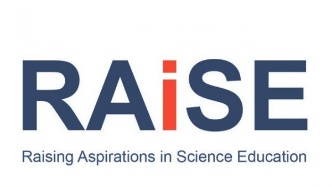 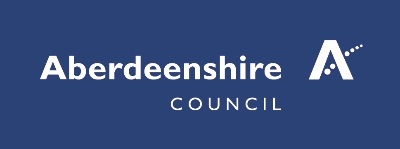 MondayTuesdayWednesdayThursdayFriday31123 STEM Through StoriesOnline: contact kim.aplin@aberdeenshire.gov.uk  Deep Space Discovery  SSERC (Teams)47Modelling the Solar System SSERC (Teams)8Learning through Play using LEGOLearning through Play using LEGO® Tickets, Tue 8 Nov 2022 at 16:00 | Eventbrite9101114DYW Live COP27 Week – 14th -17th NovemberDigital learning from Comhairle Nan Eilean Siar | e-Sgoil1516Discover the Deep Online Teacher CLPLCareer Long Professional Learning | Dynamic Earth171821Christmas SSERC Meet Christmas STEM SSERC Meet - SSERC2223KAPLA and MakedoFace to face: Newtonhill Primary School: contact  caroline.nicol2@aberdeenshire.gov.uk  Science Storytelling CLPL
 Diving Deep - Earth's Ocean Career Long Professional  Learning | Dynamic Earth24Christmas SSERC Meet Christmas STEM SSERC Meet - 24th Nov 2022 - SSERC2528293012